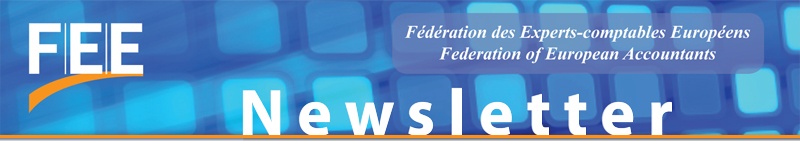 Предстоящи събития на Федерацията на европейските счетоводители (FEE)Обща консолидирана данъчна основа за облагане с корпоративен данък: Ясен ли е пътят?Кръгла маса по въпросите на данъчната политика, 15 ноември, Брюксел. Регистрирайте се тук!Дигитален ден 2017 г.29 март, Брюксел. Повече информация тук!Предстоящи събитияГодишна конференция 2016 г. на Европейския институт за капиталови пазари (ECMI)Организирана от Европейския институт за капиталови пазари (ECMI) и Brevan Howard Centre (Imperial College London) на 9 ноември 2016 г. в БрюкселКооперативните банки и иновациите във финансирането на МСПОрганизирано от Европейския икономически и социален комитет (EESC) на 9 ноември 2016 г. в БрюкселДанъчно облагане, инвестиции и иновации: триптих за балансиран растежОрганизирано от Европейската комисия на 17-18 ноември 2016 г. в БрюкселЧетвърто издание на церемонията за връчване на награди за европейски дружества с малка и средна капитализацияОрганизирано от EuropeanIssuers, Федерацията на европейските фондови борси и Европейската комисия на 17 ноември 2016 г. в БрюкселСледете ни: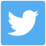 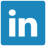 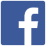 